ЕПИДЕМИОЛОГИЧНА ОБСТАНОВКА ЗА ОБЛАСТ ДОБРИЧ През периода са регистрирани общо 95 случая на заразни заболявания, от които: 11 случая на грип и остри респираторни заболявания (ОРЗ).Общата заболяемост от грип и ОРЗ за областта е 13,35 %ооо на 10000 души.     Регистрирани остри респираторни заболявания (ОРЗ) по възрастови групи през периода: 61 регистрирани случая на заболели от COVID-19. Заболяемост за областта за 14 дни на 100000 жители към 04.07.2022г. – 62,83 %000 при 74,42 %000 за РБългария.22 случая на въздушно- капкова инфекция - 19 на варицела и 3 на туберкулоза;1 случай на невроинфекция –  остра вяла парализа.На територията на област Добрич през отчетния период няма регистрирани хранителни взривове.ДИРЕКЦИЯ „НАДЗОР НА ЗАРАЗНИТЕ БОЛЕСТИ”Направени проверки на обекти в лечебни заведения за болнична и извънболнична медицинска помощ- 98 бр.Извършени епидемиологични проучвания на регистрирани заразни болести – 84 бр.В отдел Медицински изследвания са изработени общо 188 бр. проби с 9 положителни резултата: 65 бр. паразитологични изследвания с 8 положителни резултата, бързи антигенни тестове 25 бр. с 1 положителен резултат и 98 бр. околна среда.През консултативния кабинет по СПИН /КАБКИС/ няма преминали лица. ДИРЕКЦИЯ „МЕДИЦИНСКИ ДЕЙНОСТИ”Извършени са общо 4 проверки, от които 2 на лечебни заведения за болнична помощ и 2 на лечебни заведения за извънболнична помощ. Няма установени нарушения. По Наредба №3 от 05.04.2019г. за медицинските дейности извън обхвата на ЗЗО, за които МЗ субсидира лечебните заведения, и за критериите и реда за субсидиране  на лечебните заведения е извършена 1 проверкa в ЛЗБП. Две издадени заповеди за промяна на състава на ЛКК или промяна часовете за заседания.Приети  и обработени  жалби- 7 бр.За периода в РКМЕ са приети и обработени 102 медицински досиета, извършени са 93 справки, изготвени са 90  преписки и 150 бр. МЕД за протокола за ТП на НОИ, проверени са 68 експертни решения (ЕР).ДИРЕКЦИЯ „ОБЩЕСТВЕНО ЗДРАВЕ”Предварителен здравен контрол: 1 експертен съвет при РЗИ-Добрич. Разгледани са 2 проектни документации, издадени са 1 становище по процедурите на ЗООС и 1 здравно заключение. Взето е участие в комисия за ДПК.Извършени са 7 проверки на обекти с обществено предназначение (ООП) в процедура по регистрация. Регистрирани са 3 обекта с обществено предназначение.През периода са извършени общо 279 основни проверки по текущия здравен контрол. Реализираните насочени проверки са общо 254: 109 от тях са извършени във връзка с контрола по тютюнопушенето и продажбата на алкохол; 111 – контрол върху ДДД-мероприятията; 34 – насочени проверки по изпълнение на предписания и заповеди.Лабораторен контрол:Питейни води: физико- химичен и микробиологичен контрол – 4 бр. проби, от тях 1 проба не съответства по микробиологични показатели „Колиформи“ и „Ешерихия коли“.Във връзка с проведен насочен здравен контрол е изследвана 1 бр. проба по физико-химичен показател „нитрати“, която е нестандартна и 7 бр. проби по микробиологични показатели, от тях 1 проба е нестандартна по показатели „Колиформи“ и „Ешерихия коли“.Минерални води: микробиологичен контрол – 1 проба – съответства на нормативните изисквания.Води за къпане: не са пробонабирани.Козметични продукти: физико-химичен контрол – 3 бр. проби – съответстват на нормативните изисквания; микробиологичен контрол – 1 проба – съответства на нормативните изисквания.Биоциди и дезинфекционни разтвори: не са изследвани.Физични фактори на средата: не са извършени измервания.По отношение на констатираните отклонения от здравните норми са предприети следните административно-наказателни мерки:- издадени са 2 предписания за провеждане на задължителни хигиенни мерки;- съставени са 2 акта за установени административни нарушения на юридически лица.Дейности по профилактика на болестите и промоция на здравето (ПБПЗ):Проведени са 12 лекции и обучения с обхванати 203 лица в учебни заведения и пенсионерски клубове от гр. Добрич при провеждането, на които са предоставени 115 бр. здравно-образователни материали.Оказани 7 бр. методични дейности на 7 лица (педагози и медицински специалисти). Измерено е кръвно налягане на 15 лица, посещаващи пенсионерски клубове.СЕДМИЧЕН ОТЧЕТ ПО СПАЗВАНЕ ЗАБРАНАТА ЗА ТЮТЮНОПУШЕНЕЗа 24.06- 30.06.2022 г. по чл. 56 от Закона за здравето са извършени 102 проверки в 102 обекта ( 9 детски и учебни заведения , 86 други закрити обществени места по смисъла на § 1а от допълнителните разпоредби на Закона за здравето, 7 открити обществени места). Констатирани са нарушения на въведените забрани и ограничения за  тютюнопушене в закритите и някои открити обществени места. Издадени са 3 наказателни постановления на физически лица на стойност 900 лв.Д-Р СВЕТЛА АНГЕЛОВАДиректор на Регионална здравна инспекция-Добрич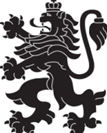 РЕПУБЛИКА БЪЛГАРИЯМинистерство на здравеопазванетоРегионална здравна инспекция-ДобричСЕДМИЧЕН ОПЕРАТИВЕН БЮЛЕТИН НА РЗИ-ДОБРИЧза периода- 24.06- 30.06.2022 г. (26-та седмица)  0-4 г.5-14 г.15-29 г.30-64 г+65 г.общоЗаболяемост %ооо---1011113,35%ооо